Endring av mandat og oppgaver for Regionalt styre 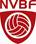 Fra referat Regionledermøte 11 Januar 2019januar 2019Endring av mandat/oppgaver inn i ny regionstrukturTil gjennomgang i dette møtet. Eget vedlegg (ordlyd i endret lov) sendt ut i forkantJuridisk dialog med NIF fortsetter og lover må pt godkjennes av NIF. Det er varslet noen lovendringer til Idrettstinget 2019, men det indikeres ikke at disse vil påvirke SF i noen særlig grad.Lovendringene er godkjent av NIF, og FS har vedtatt endringene.Det er et behov for å skille på de oppgavene som skal utføres frem til regionsting, og de oppgaver som skal utføres av Regionalt styre i ny organisasjonsstruktur. Mandat og vedtekter i ny struktur vil spesifiseres som en del av kravspesifikasjonen som sendes alle innen 31.1.2019I ny struktur erstattes regionstinget med valgmøterRegionledermøtet konkluderte med at det er formålstjenlig å legge valgmøtene i ny struktur til annethvert år – og at de avholdes før NVBF ordinære ting. Begrep:Regionledermøtet var enige om å endre benevnelsen Regionstyre til Regionalt styre i ny modell.Regionalt styre skal ivareta de oppgaver og det mandat som tildeles i egne vedtekter.Øvrig Begrepsavklaring: Det ble under Tingbehandling referert til tre Regionale utvalg: Disse ble benevnt som Aktivitet, Utvikling og Kompetanseutvalg. I Administrativ Avdelingsstruktur er det etablert andre navn på de respektive avdelinger som vil være nærmeste oppfølger av Regionale utvalg. Det anses derfor formålstjenlig (forslag) å endre utvalgsnavn til:Aktivitetsutvalg blir: Arrangement og Konkurranseutvalg.Utviklingsutvalg blir: IdrettsutviklingKompetanse blir: Verdi og KompetanseutvalgMandat Regionalt styre - definert i ny lov.NB! Loven vil endres til å være gjeldende vedtekter ved overgangen til ny modell etter avholdt regionalt Ting.§ 3 OppgaverRegionen skal:Representere NVBF og bistå det i saker knyttet til volleyball og sandvolleyball.Et generelt punkt, men det understreker viktigheten av at NVBF ser på Regionalt Styre som et representasjons og samarbeidsledd uavhengig av om det er et Regionstyre som et lovstyrt organisasjonsledd eller et Regionalt styre med regulerende vedtekter i ny modell. Stimulere til samarbeid mellom de idrettslag som driver med volleyball og sandvolleyball. Bistå idrettskretsen i spørsmål av felles interesse for flere idretter.Det er viktig at både Regionalt Styre, samt de opprettede utvalg i regionen, har som mål å stimulere til samarbeid med, og på tvers av, samtlige klubber og idrettslag i regionen.Det er formålstjenlig at Regionalt styre har primærdialog med idrettskretsen i sin Region i alle spørsmål som har felles interesse.   Bistå NVBF med Godkjenne idrettsarrangementer, oppnevne nødvendige dommere, samt utarbeide terminliste.Inntil gjennomføring av ordinært Regionting og etableringen av regionale utvalg, er dette Regionalt styres ansvar. Ved etablering av utvalg vil det være naturlig at Arrangement og Konkurranseutvalget (Aktivitetsutvalget) gis mandat til å godkjenne idrettsarrangementer, bistå regional dommerkomite med å oppnevne dommere, og utarbeide regionens terminliste. Regionalt styre må kontinuerlig følge opp og sikre at utvalget leverer i henhold til utvalgets mandat.  Forestå særidrettsfaglig utdanning i samsvar med NVBFs planer.Inntil gjennomføring av ordinært Regionting og etableringen av regionale utvalg, er dette Regionalt styres ansvar. Etter etablering av utvalg er det naturlig at dette ansvaret tildeles regionens Verdi og kompetanseutvalg (Kompetanseutvalg), men med kontinuerlig oppfølging og sikring av at utvalget følger opp. Bistå NVBF med Sørge for gjennomføring av regionsmesterskap, samt stimulere til annen idrettslig virksomhet med størst mulig variasjon og omfang.Tildeling og gjennomføring av regionmesterskap foreslås gjøres av Arrangement og Konkurranseutvalg og Regionalt Styre i felleskap. Videre er det viktig at Regionalt styre er pådriver og sikrer at Regionens aktivitetstilbud utvikles og at utvalgene Idrettsutvikling (Aktivitetsutvalg)  og Arrangement og Konkurranse følges opp på dette området. Gi faglig bistand ved planlegging og bygging av idrettsanlegg.Et område Regionalt styre skal prioritere i sitt arbeide. Avgi beretning og regnskap innen fastsatte frister, og søke om økonomisk støtte fra NVBF og idrettskrets.Beretning og regnskap er Regionalt Styre ansvarlig for frem til avholdt ordinært regionting og opphør av Org Nummer. Etter dette opphører ansvar for lov, regnskap, revisjon og beretning (i tradisjonell form)Det vil fortsatt være viktig at Regionalt styre, samt utvalg, er kjent med og søker Idrettskrets, Kommune, Fylke og NVBF om økonomisk støtte for sine prosjekter og i henhold til NVBF’s strategi og planer.Påse at regionens tildelte utviklingsmidler brukes og forvaltes i samsvar med de vedtak som er fattet av NVBF.Vil gjelde både før og etter opphør av org nummer. Det skal utvikles rammer (behandles i FS senest 30 Mars) for benyttelse av opptjent egenkapital i regionen til ekstra styrking av de tiltak regionen beslutter. Oppnevne aktivitetsutvalg, utviklingsutvalg og kompetanseutvalg. Utvalgenes hovedmandat er å utvikle regionens aktivitets- og kompetansetilbud.Det svært viktig at Regionalt styre ser sitt ansvar å til enhver tid ha disse utvalgene bekledd med de rette ressurspersoner fra starten av. De skal i første omgang velges på vårens valgmøte – et møte det inviteres til som en andre del av ordinært ting. Det lages en egen beskrivelse (og mandat) for de respektive utvalgs oppgaver.  Sende foreskrevne rapporter til overordnede organisasjonsledd til fastsatte frister.Dersom behov or dette. Gjennomføre årlig valgmøte som oppnevner: - regionalt styre - representanter til særforbundstinget - foretar valg av representanter til regionens utvalg (utviklingsutvalg, aktivitetsutvalg, kompetanseutvalg) – valgkomiteHer endret Regionledermøtet 11 januar ordlyd. Fra årlige valgmøter, til annethvert år, og skal avholdes før NVBF Ting. 